«О мерах по предупреждению безнадзорности и правонарушений несовершеннолетних на территории Ленинского муниципального района Волгоградской области по итогам 2021 года»	Комиссия по делам несовершеннолетних и защите их прав в составе председателя комиссии Чулановой Т.Ю., заместителя председателя Цабыбина А.С.,  членов комиссии: Ягуповой И.В., Алёшиной А.В., Слободянова Р.М., Зайнулина С.К., Малякиной Т.Я., Петровой Л.А. 	При участии помощника прокурора Ленинского района В.С. Гришина.	Приглашенные:	Эльзатинова Эльза Григорьевна - инспектор ПДН ОУУП и ПДН ОМВД России по Ленинскому району. 	В открытом заседании заслушали информацию инспектора ПДН ОУУП и ПДН ОМВД России по Ленинскому району Эльзатиновой Э.Г. «О мерах по предупреждению безнадзорности и правонарушений несовершеннолетних на территории Ленинского муниципального района Волгоградской области по итогам 2021 года», УСТАНОВИЛА:	Сотрудниками Отдела МВД России по Ленинскому району совместно с заинтересованными организациями и ведомствами в 2021 года проделана определенная работа, направленная на предупреждение беспризорности, безнадзорности и правонарушений среди несовершеннолетних, защите их прав и законных интересов.	Во взаимодействии с представителями комиссии по делам несовершеннолетних и защите их прав, отделом образования, ГБУЗ «Ленинская ЦРБ», ГКУСО «ЛКЦСОН», администрациями городского и сельских поселений, сектора опеки и попечительства и др. субъектами  системы профилактики Ленинского муниципального района организованы и проведены следующее оперативно - профилактические мероприятия:профилактическое мероприятие «Стоп Спайс», в целях повышения эффективности взаимодействия в сфере профилактики употребления наркотических средств, в том числе курительных смесей, подростками и молодёжью, получения информации о фактах распространения наркотиков, а также предупреждения распространения токсикомании и пьянства среди несовершеннолетиях,профилактическое мероприятие «Лидер», в целях предупреждения групповых преступлений среди несовершеннолетних, выявления и привлечения взрослых лиц, вовлекающих несовершеннолетних в преступную и антиобщественную деятельность,профилактическое мероприятие «Рецидив» по профилактике повторной преступности,1 комплекс мероприятий по выявлению фактов и мест реализации спиртных напитков несовершеннолетним,профилактическое мероприятие «Забота» в целях организации летней занятости несовершеннолетних, состоящих на учете в органах внутренних дел,профилактический рейд «Дурман», в целях профилактики, предупреждения, пресечения распространения наркотических веществ среди несовершеннолетних, выявления лиц, склоняющих несовершеннолетних к употреблению наркотических средств и психотропных веществ,профилактический рейд «Неформал», в целях предупреждения распространения экстремистских проявлений среди несовершеннолетних,акция «Помоги пойти учиться», в целях оказания содействия семьям  находящимся в трудной жизненной ситуации, обеспечения занятости несовершеннолетних учёбой, профилактический рейд «Неблагополучная семья», в целях совершенствования деятельности по предупреждению семейного неблагополучия,профилактический рейд «Шанс», в целях профилактики преступности среди несовершеннолетних, осужденных условно или к иным наказаниям, не связанным с лишением свободы, вернувшихся из воспитательных колоний или специализированных учебно-воспитательных учреждений закрытого типа.		Повышенное внимание уделялось профилактике правонарушений среди несовершеннолетних. Однако, произошёл рост преступлений,  совершённых несовершеннолетними.	Повышенное внимание уделялось профилактике правонарушений среди несовершеннолетних.	По итогам paботы за 2021 год на территории Ленинского района Волгоградской области несовершеннолетними совершено 6 преступлений /АППГ-4/.	Только несовершеннолетними совершено - 4 преступлений /АППГ- 2/В группе - 2 (АППГ - 0).	Совершено 1 повторное преступление несовершеннолетним в 2021 году.	По итогам работы в 2021 году отмечается рост общественно - опасных деяний, совершённых несовершеннолетними, не достигшими возраста уголовной ответственности.	Число общественно-опасных деяний - 7 /АППГ- 4/Число участников - 6 /АППГ- 3/	По каждому факту сотрудниками ОМВД России по Ленинскому району выносятся постановления об отказе в возбуждении уголовного дела в связи с не достижением возраста привлечения к уголовной ответственности, материалы направляются для рассмотрения в КДН и ЗП Ленинского муниципального района. Несовершеннолетние согласно ставятся на профилактический учёт ОУУП и ПДН ОМВД России по Ленинскому району для проведения дальнейшей профилактической работы.	В отдел доставлено 7 /АППГ-6/ подростков.	На профилактический учет в ПДН поставлено 25 несовершеннолетних /АППГ- 15/, снято с учёта - 20 /АППГ - 16/.	В ЦВСНП при ГУ МВД России по Волгоградской области помешено несовершеннолетних /АППГ - 1/.	В районную газету «Знамя» для опубликования направлено 5 статей.	Сотрудниками ОМВД России по Ленинскому району проводятся мероприятия, направленные на усиление профилактического воздействия на неблагополучные семьи. По итогам работы за 2021 года на профилактическом учете в ОУУП и ПДН ОМВД России по Ленинскому району состоит 21 неблагополучная семья. На профилактический учет поставлено на учёт 10 неблагополучных семей /АППГ - 16/, снято с учёта 6 семья /АППГ - 15/.	Неблагополучные семьи, состоящие на профилактическом учете в ОУУП и ПДН и Едином районном банке данных, семьи «группы риска» в ходе проведения рейдов совместно со всеми субъектами профилактики посещаются по месту жительства, проводится сбор характеризующего материала. Изучаются жилищно-бытовые условия с составлением акта, проводится опрос соседей по образу жизни семьи. Проводятся встречи с главами и представителями администраций, с целью контроля за данными семьями, при необходимости родители привлекаются к административной ответственности ненадлежащее воспитание своих детей. С родителями проводятся профилактические беседы о недопустимости злоупотребления алкогольных напитков и об ответственности за недолжное воспитание своих несовершеннолетних детей с разъяснением статей Административного и Уголовного Кодексов, А также проводятся беседы о трудоустройстве, даются рекомендации об обращении в Центр занятости населения.	В 1 полугодии 2021 года сотрудниками ОМВД России по Ленинскому району проведено 25 рейдовых мероприятий по проверке неблагополучных семей и несовершеннолетних, состоящих на учётах в ОМВД, районном банке  данных, а также семей «группы риска». В проведении данных рейдов все субъекты системы профилактики принимают активное участие. На родительских собраниях в школах проводятся профилактические беседы об ответственности за воспитание своих несовершеннолетних детей.	Сотрудниками ОМВД России по Ленинскому району совместно со всеми субъектами профилактики постоянно проводится сбор детских вещей, обуви, игрушек, канцтоваров, книг и др., которые в ходе проведения рейдов передаются детям из неблагополучных семей.ПОСТАНОВЛЯЕТ:Информацию инспектора ПДН ОУУП и ПДН ОМВД России по Ленинскому району Эльзатиновой Э.Г. «О мерах по предупреждению безнадзорности и правонарушений несовершеннолетних на территории Ленинского муниципального района Волгоградской области по итогам 2021 года» принять к сведению.Контроль за исполнением настоящего постановления оставляю за собой.		Постановление комиссии может быть обжаловано в течение десяти суток со дня вручения или получения копии постановления в судебном порядке. По истечению этого срока не обжалованное и не опротестованное постановление вступает в законную силу.	Постановление принято большинством голосов.Председатель комиссии                                                              Т.Ю. Чуланова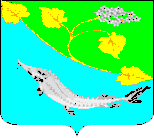 КОМИССИЯ ПО ДЕЛАМ НЕСОВЕРШЕННОЛЕТНИХ И ЗАЩИТЕ ИХ ПРАВ ЛЕНИНСКОГО МУНИЦИПАЛЬНОГО РАЙОНА ВОЛГОГРАДСКОЙ ОБЛАСТИКОМИССИЯ ПО ДЕЛАМ НЕСОВЕРШЕННОЛЕТНИХ И ЗАЩИТЕ ИХ ПРАВ ЛЕНИНСКОГО МУНИЦИПАЛЬНОГО РАЙОНА ВОЛГОГРАДСКОЙ ОБЛАСТИКОМИССИЯ ПО ДЕЛАМ НЕСОВЕРШЕННОЛЕТНИХ И ЗАЩИТЕ ИХ ПРАВ ЛЕНИНСКОГО МУНИЦИПАЛЬНОГО РАЙОНА ВОЛГОГРАДСКОЙ ОБЛАСТИКОМИССИЯ ПО ДЕЛАМ НЕСОВЕРШЕННОЛЕТНИХ И ЗАЩИТЕ ИХ ПРАВ ЛЕНИНСКОГО МУНИЦИПАЛЬНОГО РАЙОНА ВОЛГОГРАДСКОЙ ОБЛАСТИПОСТАНОВЛЕНИЕПОСТАНОВЛЕНИЕПОСТАНОВЛЕНИЕПОСТАНОВЛЕНИЕ27 января 2022 №2/5Администрация       Ленинскогомуниципального района